一○八學年度第一學期高一二及初中部 第二次期中考 科目時間表 20191114日期日期11月26日(星期二)11月27日(星期三)11月27日(星期三)11月27日(星期三)11月27日(星期三)11月27日(星期三)11月27日(星期三)11月28日(星期四)11月28日(星期四)11月28日(星期四)11月28日(星期四)11月28日(星期四)年級年級高二高二高二高一初三初二初一高二高一初三初二初一上午時間8:20-9:108:209:108:209:008:20-9:008:20-9:008:20-9:008:20-8:458:20-9:008:20-9:008:20-9:108:20-9:108:20-9:10上午科目自習自習自習自習歷史歷史英聽(考完接自習)自習自習中文寫作中文寫作中文寫作上午時間9:15-10:059:1010:009:0010:009:00-10:009:15-10:009:35-10:009:10-10:009:00-10:009:00-10:009:20-10:009:20-10:009:20-10:00上午科目自習地理(理)地理(文)公民自習英聽國文公民歷史地理地理公民上午時間10:15-10:4010:1511:0010:1510:5010:15-10:5010:15-10:4010:15-10:5010:15-10:5010:15-10:3010:15-10:3010:15-10:5010:15-10:5010:15-10:50上午科目自習自習自習自習英聽自習自習自習自習自習自習自習上午時間10:40-11:5011:0011:5010:5011:5010:50-11:5010:50-11:5010:50-11:5010:50-11:5010:30-11:5010:30-11:5010:50-11:5010:50-11:5010:50-11:50上午科目物理歷史(理)歷史(文)地理英文英文生物數學數學理化理化英文下午時間13:00-13:3013:00-13:3013:00-13:3013:00-13:3013:00-13:4013:00-13:4013:00-13:4013:10-14:0013:10-14:0013:00-13:4513:00-13:4513:00-13:45下午科目自習自習自習自習自習自習自習中文寫作(考完接自習)中文寫作(考完接自習)自習自習自習下午時間13:30-14:4013:30-14:4013:30-14:4013:30-14:4013:40-14:4013:40-14:4013:40-14:4014:00-14:4014:00-14:4013:55-14:4013:55-14:4013:55-14:40下午科目化學英文英文英文數學數學數學自習自習自習自習自習下午時間14:50-15:4014:50-15:4014:50-15:4015:00-15:4014:50-15:4014:50-15:4014:50-15:4014:50-15:4014:50-15:4014:50-15:4014:50-15:4014:50-15:40下午科目自習自習自習英聽自習自習自習自習國文國文自習自習下午時間15:50-16:4016:00-16:4016:00-16:4015:50-16:4016:00-16:4016:00-16:4016:00-16:4015:50-16:4015:50-16:4016:00-16:4015:50-16:4016:00-16:40下午科目生物英聽英聽化學/物理地科公民地理國文生物/地科公民國文歷史備註1.自習時間各班同學均需在教室座位上自習，不可離開教室，風紀股長應確實點名並維持秩序；如需上洗手間的同學，需經風紀股長同意後，安靜快速來回。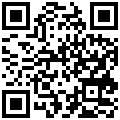 2.不得攜帶手機、計算機、計算紙進入考場，手寫題作答、作文一律使用黑色原子筆，劃卡則使用2B鉛筆；請再次閱讀教務處公告之試場規則：https://goo.gl/jaLxgg。3.凡特殊因素或補考同學，請一律到特殊考場：懿德樓1F「綜合教室一」應考；補考同學尚未補考完成前，請勿進班，需補考的同學需直接到教務處櫃臺報到應考。4.11/26、11/27課後社團採原班自習，任課老師需進班看自習並管理班級秩序；11/28課後社團採跑班進行，課程依任課老師安排進行。1.自習時間各班同學均需在教室座位上自習，不可離開教室，風紀股長應確實點名並維持秩序；如需上洗手間的同學，需經風紀股長同意後，安靜快速來回。2.不得攜帶手機、計算機、計算紙進入考場，手寫題作答、作文一律使用黑色原子筆，劃卡則使用2B鉛筆；請再次閱讀教務處公告之試場規則：https://goo.gl/jaLxgg。3.凡特殊因素或補考同學，請一律到特殊考場：懿德樓1F「綜合教室一」應考；補考同學尚未補考完成前，請勿進班，需補考的同學需直接到教務處櫃臺報到應考。4.11/26、11/27課後社團採原班自習，任課老師需進班看自習並管理班級秩序；11/28課後社團採跑班進行，課程依任課老師安排進行。1.自習時間各班同學均需在教室座位上自習，不可離開教室，風紀股長應確實點名並維持秩序；如需上洗手間的同學，需經風紀股長同意後，安靜快速來回。2.不得攜帶手機、計算機、計算紙進入考場，手寫題作答、作文一律使用黑色原子筆，劃卡則使用2B鉛筆；請再次閱讀教務處公告之試場規則：https://goo.gl/jaLxgg。3.凡特殊因素或補考同學，請一律到特殊考場：懿德樓1F「綜合教室一」應考；補考同學尚未補考完成前，請勿進班，需補考的同學需直接到教務處櫃臺報到應考。4.11/26、11/27課後社團採原班自習，任課老師需進班看自習並管理班級秩序；11/28課後社團採跑班進行，課程依任課老師安排進行。1.自習時間各班同學均需在教室座位上自習，不可離開教室，風紀股長應確實點名並維持秩序；如需上洗手間的同學，需經風紀股長同意後，安靜快速來回。2.不得攜帶手機、計算機、計算紙進入考場，手寫題作答、作文一律使用黑色原子筆，劃卡則使用2B鉛筆；請再次閱讀教務處公告之試場規則：https://goo.gl/jaLxgg。3.凡特殊因素或補考同學，請一律到特殊考場：懿德樓1F「綜合教室一」應考；補考同學尚未補考完成前，請勿進班，需補考的同學需直接到教務處櫃臺報到應考。4.11/26、11/27課後社團採原班自習，任課老師需進班看自習並管理班級秩序；11/28課後社團採跑班進行，課程依任課老師安排進行。1.自習時間各班同學均需在教室座位上自習，不可離開教室，風紀股長應確實點名並維持秩序；如需上洗手間的同學，需經風紀股長同意後，安靜快速來回。2.不得攜帶手機、計算機、計算紙進入考場，手寫題作答、作文一律使用黑色原子筆，劃卡則使用2B鉛筆；請再次閱讀教務處公告之試場規則：https://goo.gl/jaLxgg。3.凡特殊因素或補考同學，請一律到特殊考場：懿德樓1F「綜合教室一」應考；補考同學尚未補考完成前，請勿進班，需補考的同學需直接到教務處櫃臺報到應考。4.11/26、11/27課後社團採原班自習，任課老師需進班看自習並管理班級秩序；11/28課後社團採跑班進行，課程依任課老師安排進行。1.自習時間各班同學均需在教室座位上自習，不可離開教室，風紀股長應確實點名並維持秩序；如需上洗手間的同學，需經風紀股長同意後，安靜快速來回。2.不得攜帶手機、計算機、計算紙進入考場，手寫題作答、作文一律使用黑色原子筆，劃卡則使用2B鉛筆；請再次閱讀教務處公告之試場規則：https://goo.gl/jaLxgg。3.凡特殊因素或補考同學，請一律到特殊考場：懿德樓1F「綜合教室一」應考；補考同學尚未補考完成前，請勿進班，需補考的同學需直接到教務處櫃臺報到應考。4.11/26、11/27課後社團採原班自習，任課老師需進班看自習並管理班級秩序；11/28課後社團採跑班進行，課程依任課老師安排進行。1.自習時間各班同學均需在教室座位上自習，不可離開教室，風紀股長應確實點名並維持秩序；如需上洗手間的同學，需經風紀股長同意後，安靜快速來回。2.不得攜帶手機、計算機、計算紙進入考場，手寫題作答、作文一律使用黑色原子筆，劃卡則使用2B鉛筆；請再次閱讀教務處公告之試場規則：https://goo.gl/jaLxgg。3.凡特殊因素或補考同學，請一律到特殊考場：懿德樓1F「綜合教室一」應考；補考同學尚未補考完成前，請勿進班，需補考的同學需直接到教務處櫃臺報到應考。4.11/26、11/27課後社團採原班自習，任課老師需進班看自習並管理班級秩序；11/28課後社團採跑班進行，課程依任課老師安排進行。1.自習時間各班同學均需在教室座位上自習，不可離開教室，風紀股長應確實點名並維持秩序；如需上洗手間的同學，需經風紀股長同意後，安靜快速來回。2.不得攜帶手機、計算機、計算紙進入考場，手寫題作答、作文一律使用黑色原子筆，劃卡則使用2B鉛筆；請再次閱讀教務處公告之試場規則：https://goo.gl/jaLxgg。3.凡特殊因素或補考同學，請一律到特殊考場：懿德樓1F「綜合教室一」應考；補考同學尚未補考完成前，請勿進班，需補考的同學需直接到教務處櫃臺報到應考。4.11/26、11/27課後社團採原班自習，任課老師需進班看自習並管理班級秩序；11/28課後社團採跑班進行，課程依任課老師安排進行。1.自習時間各班同學均需在教室座位上自習，不可離開教室，風紀股長應確實點名並維持秩序；如需上洗手間的同學，需經風紀股長同意後，安靜快速來回。2.不得攜帶手機、計算機、計算紙進入考場，手寫題作答、作文一律使用黑色原子筆，劃卡則使用2B鉛筆；請再次閱讀教務處公告之試場規則：https://goo.gl/jaLxgg。3.凡特殊因素或補考同學，請一律到特殊考場：懿德樓1F「綜合教室一」應考；補考同學尚未補考完成前，請勿進班，需補考的同學需直接到教務處櫃臺報到應考。4.11/26、11/27課後社團採原班自習，任課老師需進班看自習並管理班級秩序；11/28課後社團採跑班進行，課程依任課老師安排進行。1.自習時間各班同學均需在教室座位上自習，不可離開教室，風紀股長應確實點名並維持秩序；如需上洗手間的同學，需經風紀股長同意後，安靜快速來回。2.不得攜帶手機、計算機、計算紙進入考場，手寫題作答、作文一律使用黑色原子筆，劃卡則使用2B鉛筆；請再次閱讀教務處公告之試場規則：https://goo.gl/jaLxgg。3.凡特殊因素或補考同學，請一律到特殊考場：懿德樓1F「綜合教室一」應考；補考同學尚未補考完成前，請勿進班，需補考的同學需直接到教務處櫃臺報到應考。4.11/26、11/27課後社團採原班自習，任課老師需進班看自習並管理班級秩序；11/28課後社團採跑班進行，課程依任課老師安排進行。1.自習時間各班同學均需在教室座位上自習，不可離開教室，風紀股長應確實點名並維持秩序；如需上洗手間的同學，需經風紀股長同意後，安靜快速來回。2.不得攜帶手機、計算機、計算紙進入考場，手寫題作答、作文一律使用黑色原子筆，劃卡則使用2B鉛筆；請再次閱讀教務處公告之試場規則：https://goo.gl/jaLxgg。3.凡特殊因素或補考同學，請一律到特殊考場：懿德樓1F「綜合教室一」應考；補考同學尚未補考完成前，請勿進班，需補考的同學需直接到教務處櫃臺報到應考。4.11/26、11/27課後社團採原班自習，任課老師需進班看自習並管理班級秩序；11/28課後社團採跑班進行，課程依任課老師安排進行。1.自習時間各班同學均需在教室座位上自習，不可離開教室，風紀股長應確實點名並維持秩序；如需上洗手間的同學，需經風紀股長同意後，安靜快速來回。2.不得攜帶手機、計算機、計算紙進入考場，手寫題作答、作文一律使用黑色原子筆，劃卡則使用2B鉛筆；請再次閱讀教務處公告之試場規則：https://goo.gl/jaLxgg。3.凡特殊因素或補考同學，請一律到特殊考場：懿德樓1F「綜合教室一」應考；補考同學尚未補考完成前，請勿進班，需補考的同學需直接到教務處櫃臺報到應考。4.11/26、11/27課後社團採原班自習，任課老師需進班看自習並管理班級秩序；11/28課後社團採跑班進行，課程依任課老師安排進行。1.自習時間各班同學均需在教室座位上自習，不可離開教室，風紀股長應確實點名並維持秩序；如需上洗手間的同學，需經風紀股長同意後，安靜快速來回。2.不得攜帶手機、計算機、計算紙進入考場，手寫題作答、作文一律使用黑色原子筆，劃卡則使用2B鉛筆；請再次閱讀教務處公告之試場規則：https://goo.gl/jaLxgg。3.凡特殊因素或補考同學，請一律到特殊考場：懿德樓1F「綜合教室一」應考；補考同學尚未補考完成前，請勿進班，需補考的同學需直接到教務處櫃臺報到應考。4.11/26、11/27課後社團採原班自習，任課老師需進班看自習並管理班級秩序；11/28課後社團採跑班進行，課程依任課老師安排進行。